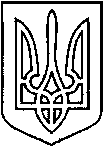 СЄВЄРОДОНЕЦЬКА МІСЬКАВІЙСЬКОВО-ЦИВІЛЬНА  АДМІНІСТРАЦІЯ  СЄВЄРОДОНЕЦЬКОГО РАЙОНУ  ЛУГАНСЬКОЇ  ОБЛАСТІРОЗПОРЯДЖЕННЯкерівника Сєвєродонецької міської військово-цивільної адміністрації« 26 » листопада 2021 р.						№ 2426Про збільшення штатної чисельності працівників Комплексної дитячо-юнацької спортивної школи 4 міста Сєвєродонецьк Луганської областіКеруючись пунктом 8 частини 3 статті 6 Законом України «Про військово-цивільні адміністрації», Законом України «Про фізичну культуру і спорт», Наказом Міністерства молоді та спорту України від 30.07.2013  № 37 «Про затвердження Типових штатних нормативів дитячо-юнацьких спортивних шкіл»,зобов’язую:Збільшити з 01 січня 2022 року штатну чисельність працівників  Комплексної дитячо-юнацької спортивної школи 4 міста Сєвєродонецьк Луганської області на 3 (три) штатні одиниці, а саме:      - інструктор-методист – 1 од.;      - тренер-викладач з видів спорту – 2 од.Затвердити штатну чисельність працівників Комплексної дитячо-юнацької спортивної школи 4 міста Сєвєродонецьк Луганської області  у кількості 90 (дев’яносто) штатних одиниць.Дане розпорядження підлягає оприлюдненню.Контроль за виконанням даного розпорядження покласти на першого заступника керівника Сєвєродонецької міської військово-цивільної адміністрації Сєвєродонецького району Луганської області Ігоря РОБОЧОГО.Керівник Сєвєродонецької  міської військово-цивільної адміністрації 			     Олександр СТРЮК 